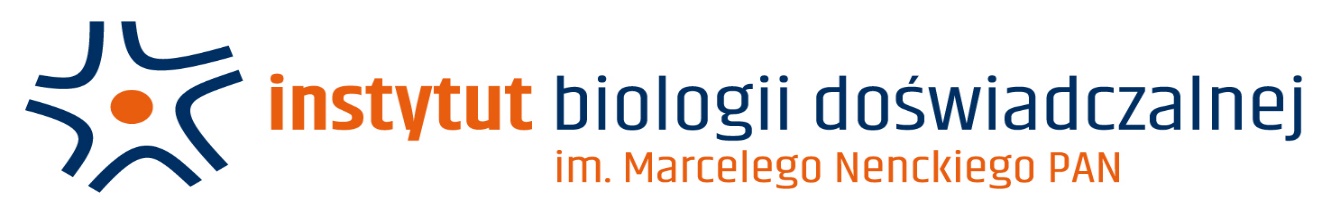 Appendix No. 1: offer formName and address of Contractor:............................................................Contact person: .......................................... tel. ............................, e-mail: ............................................Subject of the order: Editing/proofreading of texts in English for the M. Nencki Institute of Experimental Biology of the Polish Academy of Sciences during a period of 12 monthsRATE FOR EDITING/CORRECTION OF ONE PAGE OF TEXT (1800 CHARACTERS WITH SPACES)
.......... ............... PLN netDETAILS OF THE PERSON(S) WHO WILL PROVIDE SERVICES:NAME......................................................................................................................DESCRIPTION OF EXPERIENCE, EDUCATION AND PROFESSIONAL QUALIFICATIONS, KNOWLEDGE OF ENGLISH LANGUAGE (INCLUDING THE REQUIREMENTS SPECIFIED IN THE REQUEST FOR PROPOSAL)WE DECLARE that we have got acquainted with the inquiry and we recognize ourselves as bound by the provisions specified therein.WE UNDERTAKE to execute the order within the deadline indicated in the request for quotation.WE ACCEPT the agreement form in appendix no. 2 to the offer inquiryWE DECLARE that we intend to execute the order ourselves without entrusting it to subcontractors.I declare that I have fulfilled the information obligations provided for in Article 13 or Article 14 of the RODO. towards natural persons from whom I have directly or indirectly obtained personal data in order to apply for the award of a contract in these proceedings...........................................(date, name and signature of an authorized representative of the Contractor)